Автор: Санданова С.С.Образовательное учреждение: Муниципальное автономное образовательное учреждение «Средняя общеобразовательная школа № 26»Урок: технологияКласс: 4Тема: Плетение фенечки из шёлковых лентУчебно-методическое обеспечение: мультимедийный проекторВремя реализации работы: 2 урокаЦель урока: приобщить детей к декоративно-прикладному искусству. Научить плести фенечки  китайским узлом «лотос».Задачи урока: Образовательные задачи: знакомство с историей возникновения фенечек, их назначением; учить создавать орнамент способом плетения; закрепить навыки плетения китайским узлом «лотос»;Воспитательные задачи: Организация творческого взаимодействия детей; формирование эстетического и художественного вкуса; развитие творческого воображения детей; воспитание трудолюбия, усидчивости, аккуратности;Развивающие задачи: тренировка внимания; восприятия; повышение самооценки детей за счёт реального результата работы; развитие желания самосовершенствоваться в плетении.Оборудование: индивидуальная схема китайского узла «лотос»,шёлковая лента двух цветов 1,5см х100см, клей ПВА, булавка, подушка для макраме, ножницы;Оргмомент.       Очень приятно получать подарки. А ещё приятнее их дарить. Но праздников много, людей, которым хочется сделать подарок ещё больше. И каждый из нас хоть один раз сталкивался с проблемой – «Что подарить?». Иногда люди получают одинаковые подарки, и это не очень хорошо. А ведь каждому из нас хочется получить в подарок что-то необычное, а ещё лучше, сделанное руками близкого человека. Ведь такой сувенир всегда будет радовать глаз и пробуждать тёплые воспоминания, потому что сделан он с душой, любовью и мыслями о вас. В последнее время мы всё чаще слышим словосочетание «hand-made». Что же это такое? А это как раз и есть подарки и сувениры, сделанные своми руками. Вещи, несущее в себе тепло человеческих рук. Подарки, сделанные с любовью специально для конкретного человека. И что самое главное – абсолютно уникальные. Да, самодельные подарки отнимают немало времени.  Но задумайтесь, сколько приятных минут вы проведёте, изготавливая сувенир для своего близкого человека. И сколько радости вы увидите в его глазах, когда в торжественной обстановке он достанет из коробочки не двадцатую по счёту ручку или блокнот, а что-то особенное. Сегодня мы с вами начнём изготовление фенечки из шёлковых лент, которую вы можете подарить своему другу или подруге. И ваша фенечка не будет похожа ни на одну другую, изготовленную вашими одноклассниками. Но вначале узнаем, что же такое фенечка.Новый материал                    Слайд 1-2   Фенечки – это плетённые вручную браслеты из разнообразных ниток, кожи, бисера, лент и другой, порой даже самой неожиданной фактуры. Название изделия предположительно взято из английского словаря - [thing], что означает «вещь»  или «штучка». В наше время  фенечки используются в качестве одной из составляющих стиля или просто как украшение.Слайд 3На самом деле первоначально у неё был свой символический смысл, старинная история и значение.  История плетения узелками зародилась у североамериканских индейцев, и использовалась как символ дружбы.  После обмена фенечками индейцы считались назваными братьями. Слайд 4Широкое распространение получили фенечки в среде хиппи. У супругов-хиппи одинаковые фенечки выполняли роль обручальных колец.У славян фенечки использовались в качестве оберёгов от злых духов. В каждом регионе фенечки отличались по цвету и узорам, которые несли какую-то символику.Слайд 5В наши дни фенечки используются просто как украшение, их обычно плетут в качестве подарка для определенного человека, с учётом его характера, пристрастий, своего собственного отношения к нему. 
Часто их дарят на день рождения. Ранее считалось, что их нельзя продавать, но вот уже много лет фенечки можно увидеть в продаже и в России, и за рубежом. 
         Ввиду своей универсальности «браслет дружбы» может носить как представитель женского пола, так и мужского. Считается, что  фенечка, созданная сплетением трех ниток – способна исполнить заветное желание, также она может послужить в качестве подарка на память другу, но при одном условии – она должна быть сплетена вручную, ведь она – символ любви и привязанности. Более того, для того, чтобы узнать, как плести фенечки, необязательно усердно тренироваться или обладать талантом – это довольно простое умение. У вас это займет всего лишь пару уроков, и вы получите эксклюзивный браслет, который преподнесете близкому вам человеку. Способов и узоров плетения фенечек существует множество, всё зависит от используемого материала, узора и ширины будущего изделия.        Фенечки плетут вручную, обычно из различных материалов: грубых нитей, кожи, бисера, мулине, тесьмы, лент…Слайд 6-11 «Разнообразие фенечек»Сегодня мы начнём плести фенечку уже известным нам китайским узлом «лотос». Проверим рабочее место. Нам понадобятся: - шёлковые ленты двух цветов шириной 15-20 мм и длиной по 1м;- клей ПВА:- булавка;- подушка для макраме;Техника безопасности с острыми предметами (булавки).Способы плетения китайского узла «лотос».Перед вами схема плетения узла «лотос» (схема на парте). Рассмотрим схему внимательно, вспомним алгоритм её плетения. Напомню, что узел может иметь различный узор, в зависимости от направления плетения: по часовой стрелке – круглый шнур, чередование плетения по часовой и против часовой – шнур «колодец» с квадратным сечением.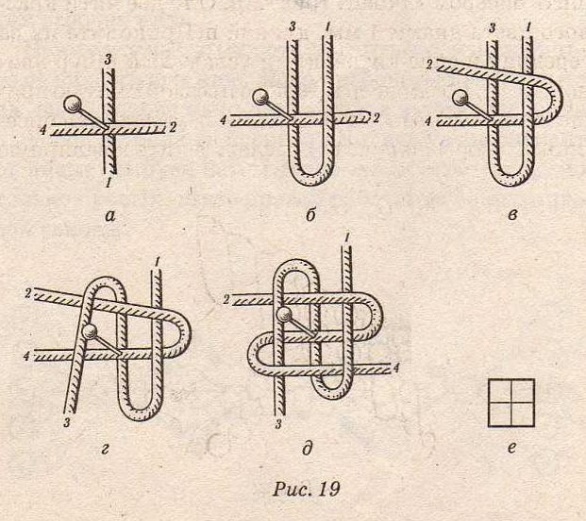 - Перед началом плетения обработаем концы лент клеем ПВА для предотвращения распускания, т.к. шёлковая лента может быстро распуститься. - Сделаем узелок-петлю длиной 1-2 см (это для соединения концов фенечки). - Кладём  две ленты крест-накрест на подушке, а на пересечении зафиксируем булавкой – образовалось 4 конца. - Теперь протянем против часовой стрелки: 1 конец петлёй положите на 2-й конец, второй положите на 1 и 3-й концы, третий на 2-й и 4-й, четвёртый – на 3-ю и пропустите под первой. Затем одновременно потяните все концы. Одновременно тянуть все четыре конца трудно, вы можете помогать друг другу. Продолжайте плетение в том же направлении- у вас должен получиться круглый шнур.  Если плести китайский узел меняя нити после каждого круга: то по часовой стрелке, то против часовой – образуется четырёхгранный узел «колодец».Самостоятельная работа учащихся. В процессе работы учитель проходит по рядам и оказывает помощь. Работа по плетению фенечки рассчитана на два урока. На первом уроке дети знакомятся с изготовлением фенечки, начинают плетение, работа должна быть выполнена наполовину. На втором уроке планирую закончить работа и оформить крепление: плетённая косинка из трёх нитей. 